احكام و تعاليم فردى - صلات بايد به صورت فردی ادا گرددحضرت بهاءالله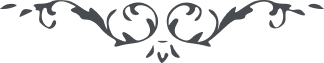 صلات بايد به صورت فردی ادا گرددحضرت بهاءالله:1 – " كتب عليكم الصّلو'ة فرادى قد رفع حكم الجماعة إلاّ في صلو'ة الميّت إنّه لهو الآمِرُ الحكيم " (كتاب اقدس – بند 12)بیت العدل:1 – " حکم نماز جماعت ، مثل صلاتی که در اسلام معمول است و مردم روزهای جمعه در مسجد به امام جماعت اقتدا می نمايند، در امر بهائی منسوخ و تحريم گرديده است . تنها نماز جماعتی که در اين امر حکمش نازل شده صلات ميّت است (يادداشت شماره ١٠) . اين صلات را يکی از حضّار ، بدون آنکه توجّه به سمت مخصوصی داشته باشد ، تلاوت می کند و سايرين ساکت ايستاده استماع می نمايند . در موقع اداء اين صلات توجّه به قبله لازم نيست (سؤال و جواب ، فقره ٨٥) . هر يک از نمازهای سه گانه که اداء آن در طول مدّت شبانه روز فرض است انفرادی برگزار می شود نه به طور جماعت. برای تلاوت ساير ادعيه نيز در امر بهائی هيچ طريق خاصّی وجود ندارد . احبّاء مختارند ادعيه غير مفروض را چه در اجتماعات و چه در تنهائی به نحو دلخواه تلاوت نمايند . در اين خصوص حضرت وليّ امراللّه می فرمايند : ... گر چه ياران مختارند که در اين مورد طبق تمايلات خود عمل نمايند ... بايد بسيار مراقب باشند که هر طريقی را که اتّخاذ می نمايند حالت تصلّب پيدا نکند و به صورت آداب مرسومه در نيايد . اين نکته‌ای است که احبّاء بايد هميشه در نظر داشته باشند که مبادا از طريق واضحی که در تعاليم مبارکه ارائه شده منحرف گردند. )ترجمه) " (كتاب اقدس – شرح 19)